Disability Specific Supplies for Emergency KitsEdition 2.0, 2016By June Isaacson Kailes, Disability Policy Consultant and Associate Director Harris Family Center for Disability and Health Policy at Western University of Health Sciences, Western University of Health Sciences, Pomona, California   jik@pacbell.net || www.hfcdihp.org || www.jik.com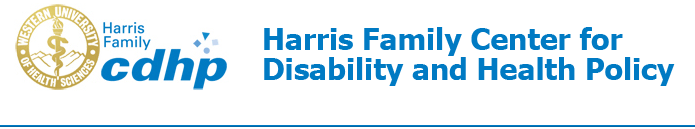 Distribution of this document is encouraged (See instructions at the end of this article).Prepare different kits for different places and situations: Keep it with you (KIWY) or carry-on you kit is for the essential items you need to keep with you at all times. Grab and go kit is an easy-to-carry kit you can grab if you have to leave home (or school, workplace, etc.) in a hurry. They have the things you cannot do without but are not so big or heavy that you cannot carry them.Home kit is a large kit with water, food, first aid supplies, clothing and bedding, tools, emergency supplies, and disability-specific items. It includes all the things you would most likely need if you had to be on your own for days either at home or in a shelter of other temporary housing location.Bedside kit has items you may need if you are trapped in or near your bed and unable to get to other parts of your home.Car kit has items you will need if you have to evacuate the area and / or are in or near your vehicle during an emergencyTailor the contents of these kits to your needs and abilities. It is ideal to plan for supplies for up to two weeks (medication syringes, ostomy bags, catheters, padding, etc.).  Do what is realistic and affordable for you. Know what you are able to carry in a fanny pack, backpack or bag from a wheelchair, scooter or other assistive device. If you can only carry a 3-day supply of insulin in your grab-and-go kit than that is what’s right for you. Plan for what you can do.Resources:Emergency Evacuation Preparedness: Taking Responsibility For Your Safety, A Guide For People with Disabilities and Other Activity Limitations, June Kailes [2002], contents include: create, review and practice plansgather emergency health information evaluate your need to identify as someone who will need during an evacuationpractice the skill of giving quick information on how to best assist youestablish personal support networksconduct an ability self-assessmentknow your emergency evacuation options Emergency Health Information  June Kailes [2011 Edition 2], in PDF, Microsoft Word. contents include:create your emergency health information (includes forms)storing copies in key placesEmergency Preparedness: Taking Responsibility For Your Safety - Tips for People with Activity Limitations and Disabilities 
Written by June Kailes for Los Angeles County Emergency Survival Program [2006], in: PDF, Microsoft Word 1 & 2, content includes:Know why preparing is keyconduct an ability self-assessment establish a support team create emergency plans collect disability-specific supplies for emergency kits / go kits and check listsmake an out-of-state contact list (includes form)Tips for Emergency Use of Mobile Devices – June Kailes [2015 Cell phones, smart phones and other mobile wireless devices like tablets are a big part of our lives. We rarely leave home without them and we often store important information on them. In a small or large emergency, they can be a communication life line. Provides details regarding preparing your device to quickly get and give emergency information which includes a checklist, emergency contacts and documents, alerts, texting, apps, bookmarks of important mobile sites, “no service” backup plans, skill drills and other resources. For more information on:Supply kits visit: http://www.redcross.org/Individual Preparedness for People with Disabilities, Their Families And Support Networks (guides, videos, checklists) visit: http://www.jik.com/disaster.html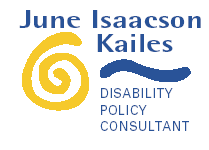 Required Citation© Kailes, J.I., Emergency Supplies Kits for People with Disabilities and Activity Limitations, 2010, Edition 2.0, 2016, Published and distributed by June Isaacson Kailes, Disability Policy Consultant, jik@pacbell.net  Distribution is encouraged and permission is granted to copy and distribute this material provided that:Proper copyright notice and citation is attached to each copy;No changes are made to the contents of the document;Document is not sold for profit; andJune Kailes is notified of such use: jik@pacbell.netDisability Emergency Supplies KitsDisability Emergency Supplies KitsDisability Emergency Supplies KitsDisability Emergency Supplies KitsDisability Emergency Supplies KitsDisability Emergency Supplies KitsDisability Emergency Supplies KitsCarry on YouHomeBedsideGrab-and-go CarItemxxxxStore kits securely in a set place so they are easy to find.xxxKeep important items in a consistent, convenient and secured place, so you can quickly and easily get to them. (Items such as teeth, hearing aids, prostheses, canes, crutches, walkers, wheelchairs, respirators, communication devices, artificial larynx, sanitary aids, batteries, eye glasses, contact lens with cleaning solutions, etc.) xxxxxEmergency Health Information [See Resource # 2]xxxxxImportant hardcopy information (phone numbers, addresses, prescriptions) in case you don’t have access to your cell phone or other digital information.xxxCell phone [See Resource # 4] xxCashxxxCell phone chargerxxStandard telephone (that does need to be plugged into an electric outlet) xxxxEssential medicationsxOther medicationsxxxFlashlights and extra batteries, light sticksxxxExtra batteries for oxygen, breathing devices, hearings aids, cochlear implants, cell phone, radios, mobile devices.  [See Resource # 4] xxxCopies of prescriptionsxxxxEmergency food [See Resource # 3] xxxxAssorted sizes of re-closeable plastic bags for storing, food, waste, etc.xxxSturdy work gloves to protect your hands from sharp objects you may try to lift or touch by mistake while moving over glass and rubble. If you have no choice, how could you use stairs? Could you crawl or bump up or down steps? Will you need something to strap on to protect you (gloves to protect your hands, etc.)? If yes, include these items in your kits [See Resource # 1]: xxxxxxxLight weight flashlight (on key ring, etc.)Carry on YouHomeBedsideGrab-and-go CarItemxxSmall battery-operated radio and extra batteriesxxxSignaling device you can use to draw attention to you if you need emergency assistance (whistle, horn, beeper, bell(s), screecher). xA container that can be attached to the bed or nightstand (with cord or Velcro) to hold hearing aids, eye glasses, cell phones, etc., oxygen tank attached to the wall, wheelchair locked and close to bed. This helps prevent them from falling, flying or rolling away during an earthquake or other jarring, jolting event.xRoad flaresxBlankets or emergency blankets (lightweight, fold to pocket size, made of a reflective material which reflects up to 80% of your radiant body heat to help keep you warm)xTools (screwdriver, pliers, wire, pocket knife, can opener, duct tape)xxFirst aid kit and first aid bookxBooster cablexReflective vestxRain PonchoxState and local mapsWheelchair or Scooter Users xxA patch kit or can of "sealant" to repair flat tires and/or an extra supply of inner tubes for non- puncture-proof wheelchair/scooter tires. xKeep needed equipment close to you so you can get to it quickly. xIf available, keep a lightweight manual wheelchair for backup.Speech or Communication IssuesxxIf you use a laptop computer or other device for communication, consider getting a car charger your device(s). Hearing IssuesCarry a pre-printed copy of key phrase messages with you such as "I use American Sign Language (ASL)," "I do not write or read English well." "If you make announcements, I will need to have them written simply or signed."Carry on YouHomeBedsideGrab-and-go CarItemxxConsider getting a weather radio, with a visual/text display that warns of weather emergencies.Vision Issues xxxMark your disaster supplies with fluorescent tape, large print, or braille.xxxHave high-powered flashlights with wide beams and extra batteries.Sensitivities, Breathing ConditionsxxxxTowels, masks, industrial respirators or other supplies you can use to filter your air supply.xxN95 rated particulate filter mask - protects against dust, radiological dust and biological agents. xxService Animal Supplies [See Resource # 3. P.11]